6.rModalni  glagoli  (sistematizacija)21. / 22.05.2020.Good  morning!Danas  nešto  doista  nezahtjevno.  Samo  želim  da  prepišete  ovaj  plan  ploče  u  bilježnicu.  Radi  se  o  modalnim  glagolima  (glagoli  kojima  izričemo  da  nešto  možemo,  trebamo,  moramo,  smijemo…).  Zatim  i  pročitajte  nešto  zanimljivo  -  ispod  plana  ploče  naći  ćete  Rules  for  teachers  -  1914,  pravila  koja  su  prije  106  godina  morale  slijediti  školske  učiteljice.  Hardcore.  :P				Modal  verbs  (Modalni  glagoli)I  can… - Ja  mogu…I  can't…  -  Ja  ne  mogu…I  should…  -  Trebao  bih…I  shouldn't…  -  Ne  bih  trebao…I  must…  -  Ja  moram…I  mustn't…  -  Ja  ne  smijem…I  don't  have  to… -  Ja  ne  moram…Modalni  glagoli  nikad  ne  stoje  sami  za  sebe;  uvijek  prethode  nekom  drugom  glagolu.  Nepromjenjivi  su  (ne  dodaju  im  se  nikakvi  nastavci).Npr.I  can  speak  3  languages.My  baby  brother  can't  walk  yet.She  should  clean  her  room.You  shouldn't  stay  up  late.Children  must  go  to  school.People  mustn't  smoke  in  hospitals.During  online  school,  we  don't  have  to  get  up  early.Pošaljite  mi  sliku  plana  ploče  iz  bilježnice,  kako  bih  znala  da  ste  odradili  dnevni  zadatak.  A  sada  ispod  pročitajte  tragikomičan  popis  pravila  kojih  su  se  učiteljice  (mahom  žene)  morale  pridržavati  u  prošlom  stoljeću.  (Tragikomično  je  i  što  ih  se  ja  uglavnom  i  nehotice  pridržavam).  :P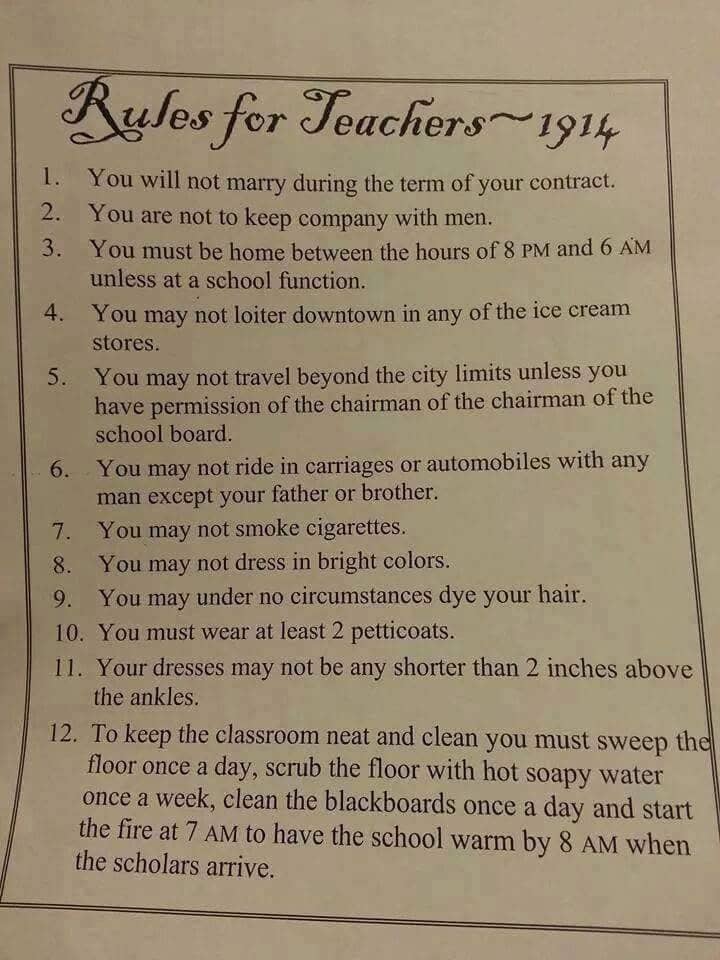 